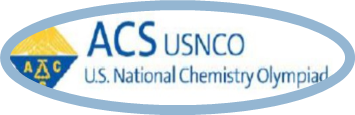 USNCO REGISTRATIONYEAR    2024                                                                                                Write your questions or concerns here.USNCO REGISTRATIONYEAR    20242024 Important DatesSchedule is subject to change. All changes will be communicated to USNCO Coordinators and posted on the USNCO website.Prepare for exams  sample exams are available.Find your coordinator use your zip code. There are three ACS local sections in Maryland, be sure you register in the correct one. We are The Maryland Local Section.(change/ insert your picture here)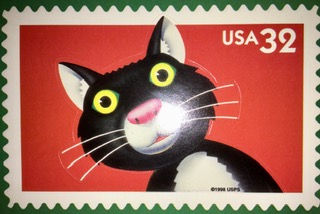 CONTACT:[Participant Name]________________________________Address if different from parents’ addressSchool grade:Gender: T-Shirt Size:   Personal informationFirst time participant ____I participated in USNCO ______ times.I have _____ food allergiesI don’t have food allergies _______I need tutor in chemistry __________ .School address:    I Took advance chemistry courses:[Chemistry teacher Name]Email: Address and phone if different from school:[School Principal Name]Email: Address or phone if different from school:Parents information [Parents Name]  Home address: Email: Phone:  Permissions – Please ask your parents to sign I _______________________________________________ allow my son’s/ daughter’s information and picture to be used for educational purposes and for the ACS Chemistry Olympiad advertisement. Date and signature: